政府信息依申请公开流程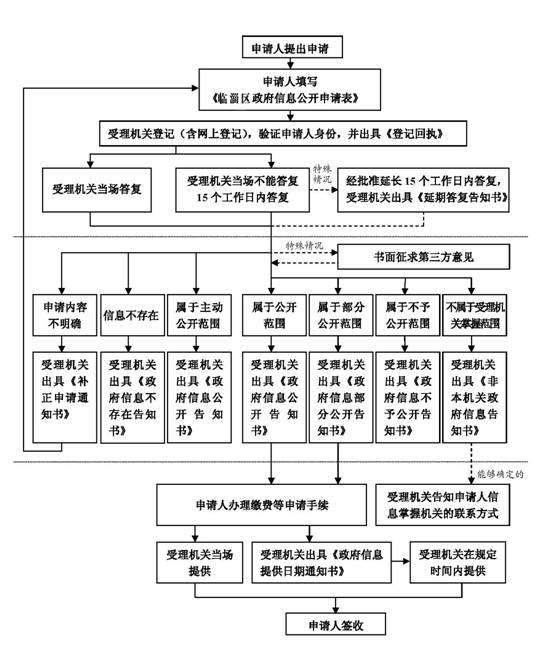 